LA SUPERINTENDENCIA DE INDUSTRIA Y COMERCIO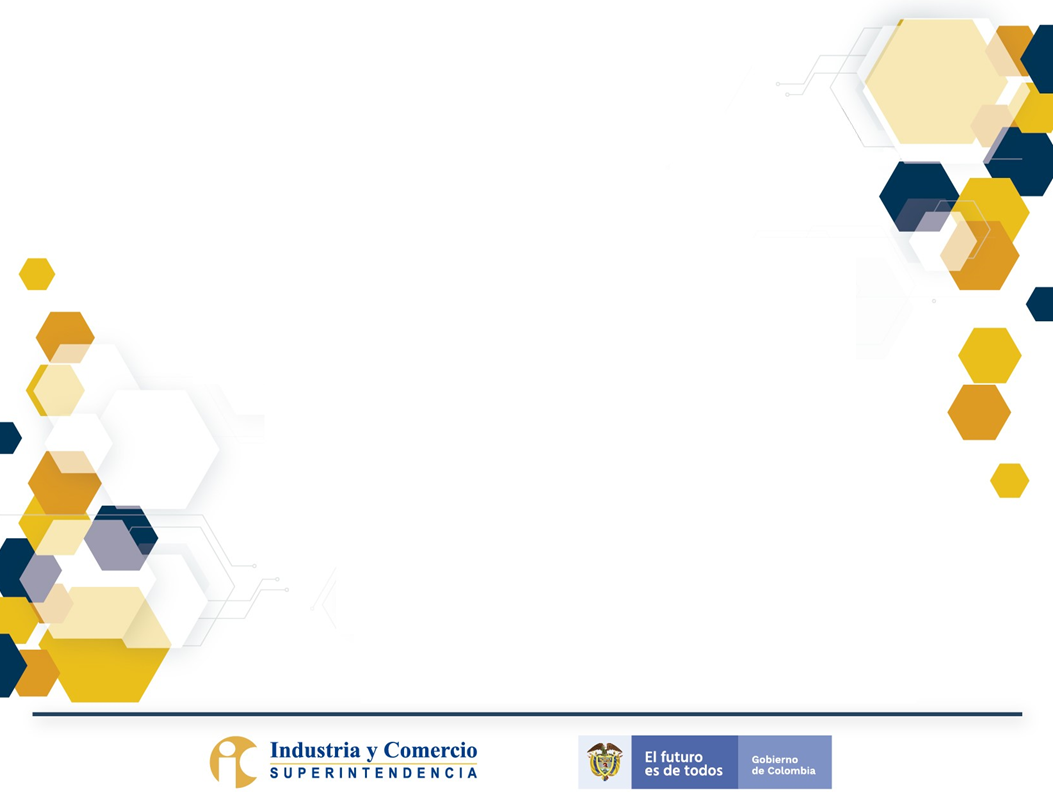 

CERTIFICA QUE:

Nombres y Apellidos del Participante

Identificado con el documento de identidad No.  Xxxxxxx
Participó en la jornada:
“Nombre de la Jornada”Con una duración de xxxx horas en modalidad xxxxxxFecha de expedición
dd/mm/aaaa